研知科研支持数据库                         ——产品介绍一、产品简介研知科研支持数据库（简称研知或NeoSCI）是一个全面的科研服务系统，包括科研资源库、科研工具库、科研管理库。该系统利用人工智能自然语言处理技术与可视化分析技术，为广大科研工作者提供诸如文献解析、AI科研思路分析、AI智能选题、AI基金选题、文献比较、课题与文献分析、课题趋势分析以及学科服务等深度的信息挖掘服务，可以帮助用户轻松获取科研选题、基金申请、论文写作等必备的相关科研资源。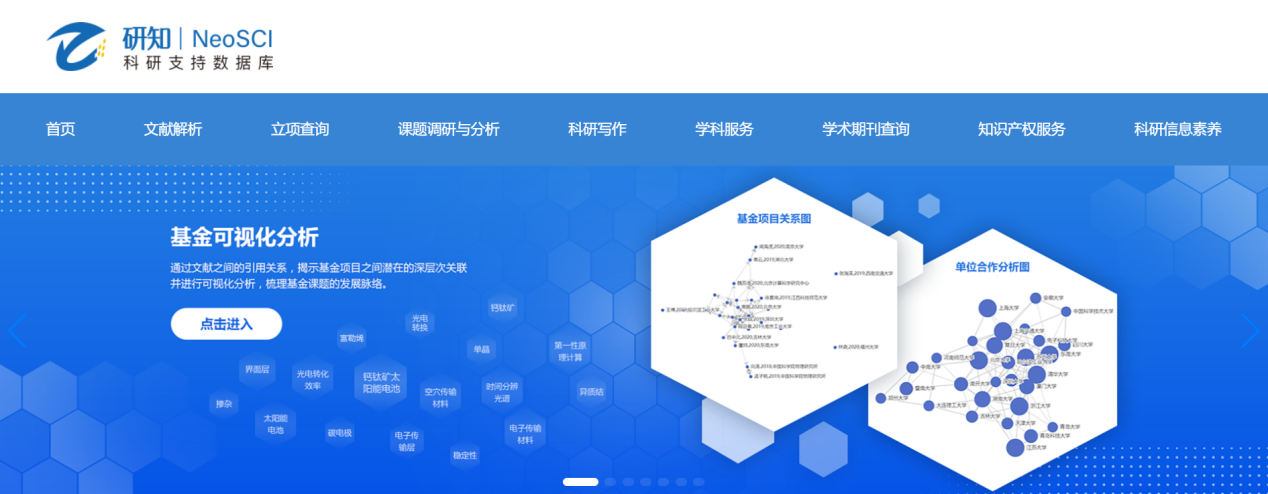 研知首页二、核心功能1. 文献解析——快速了解同行评议针对国家自然科学基金项目、中科院分区期刊论文、国内外专利，研知收集和整理学术社交网站、科学评论网站、学术新闻网站、共享的读书笔记等多种权威主流科学媒体对文献的评价和评论，采用人工智能文本解读和分析技术，从创新性、独特性和局限性三个方面进行解析，帮助用户快速了解一项具体研究的亮点和不足，对于启发科研想法、整理科研思路，尽快找到自己的研究角度很有价值。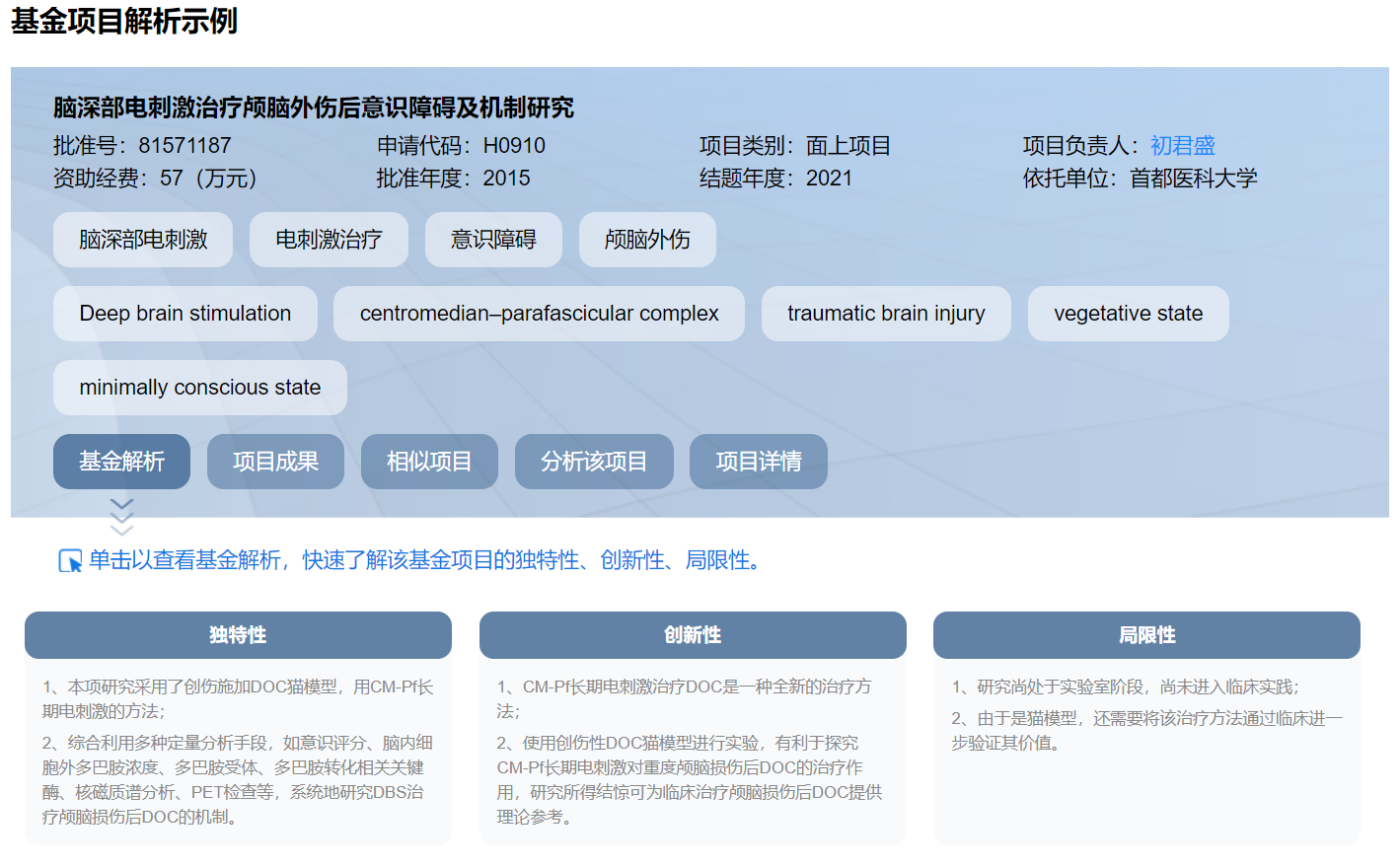 基金解析示例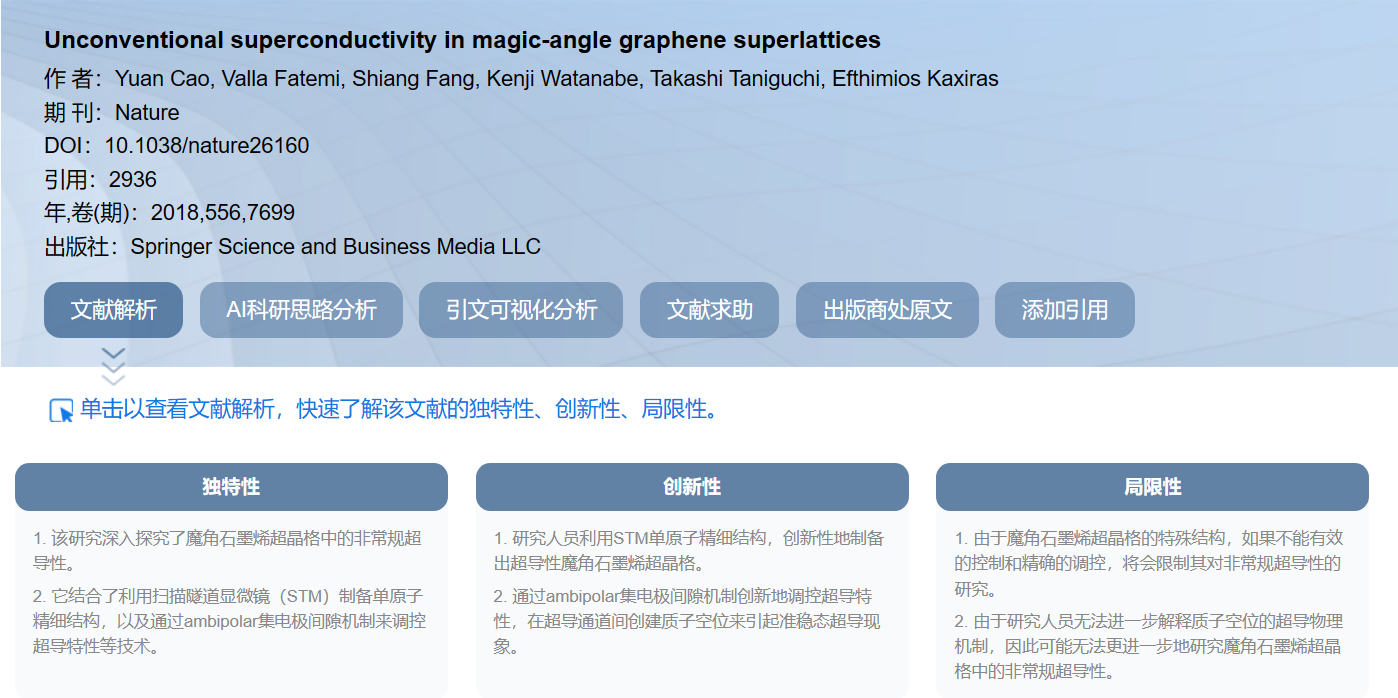 论文解析示例专利解析示例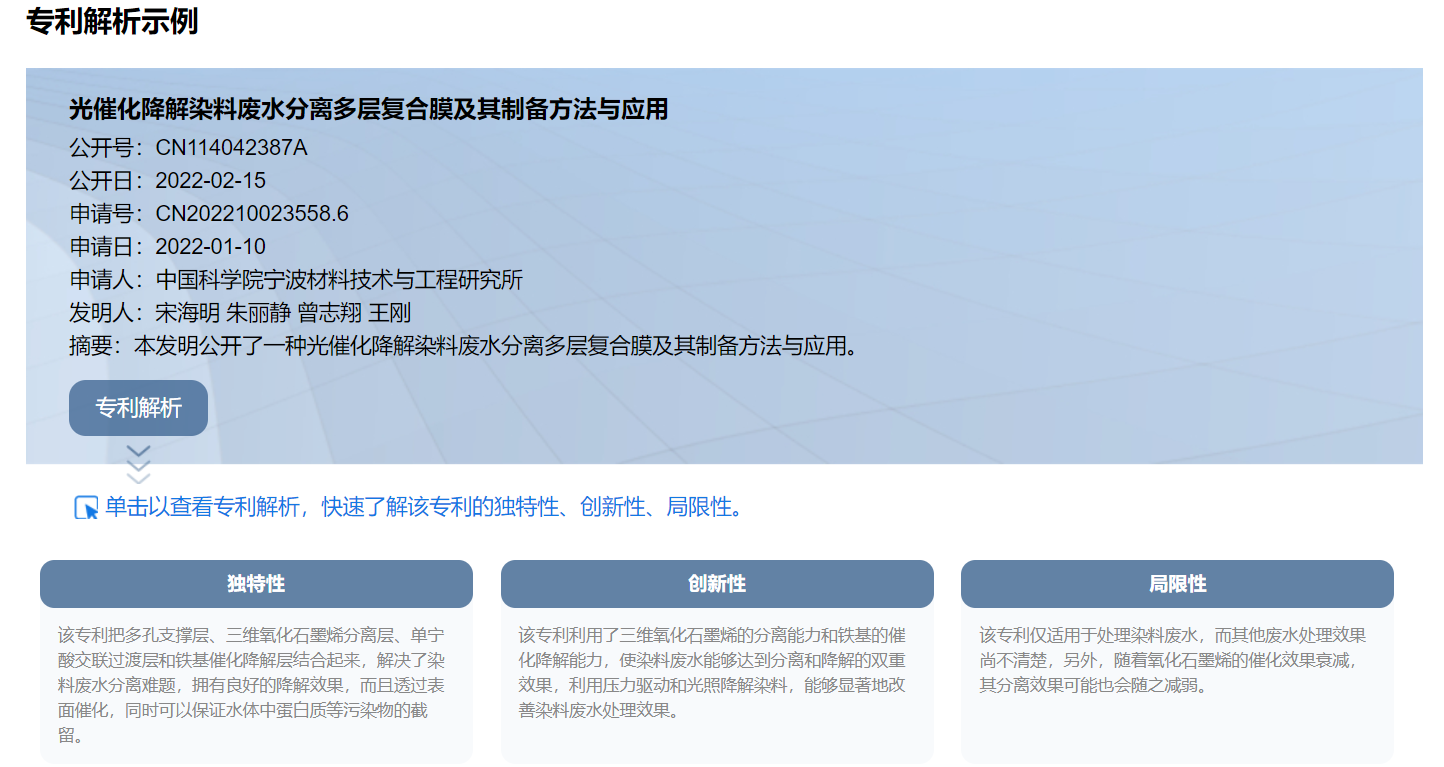 文献解析的范围期刊/论文：包括1万多种中科院分区期刊中的论文，其中中科院1区和2区期刊超过3440种，论文约2500万。基金项目：包括国家自然科学基金自1986年来的45万项科研项目，以及460多万个基金成果。专利：包括105个国家、地区和组织（中国、美国、欧洲、日本等）的1.5亿条专利数据和7000多万份全文数据。2. AI科研思路分析——科研灵感/想法/思路的放大镜可以帮助用户从一篇具有启发意义的具体论文出发，通过引用关系和AI文本分析，挖掘出更多相关论文和相关基金，调研课题的发展脉络、现状和趋势，帮助细化选题和验证想法，助力科研选题、项目申请等不同场景的科研工作，例如：从与自己想法最接近的文献出发：可利用AI科研思路分析的文献解析、文献比较等发现自己研究的角度，并验证自己的想法；从经典文献出发：可利用AI科研思路分析了解基于该经典文献的后续研究进展，从而发现竞争情报，全面掌握学术发展脉络；从最新文献出发：可利用AI科研思路分析帮助追踪前沿研究，快速了解相关主题发展现状。。。。。。。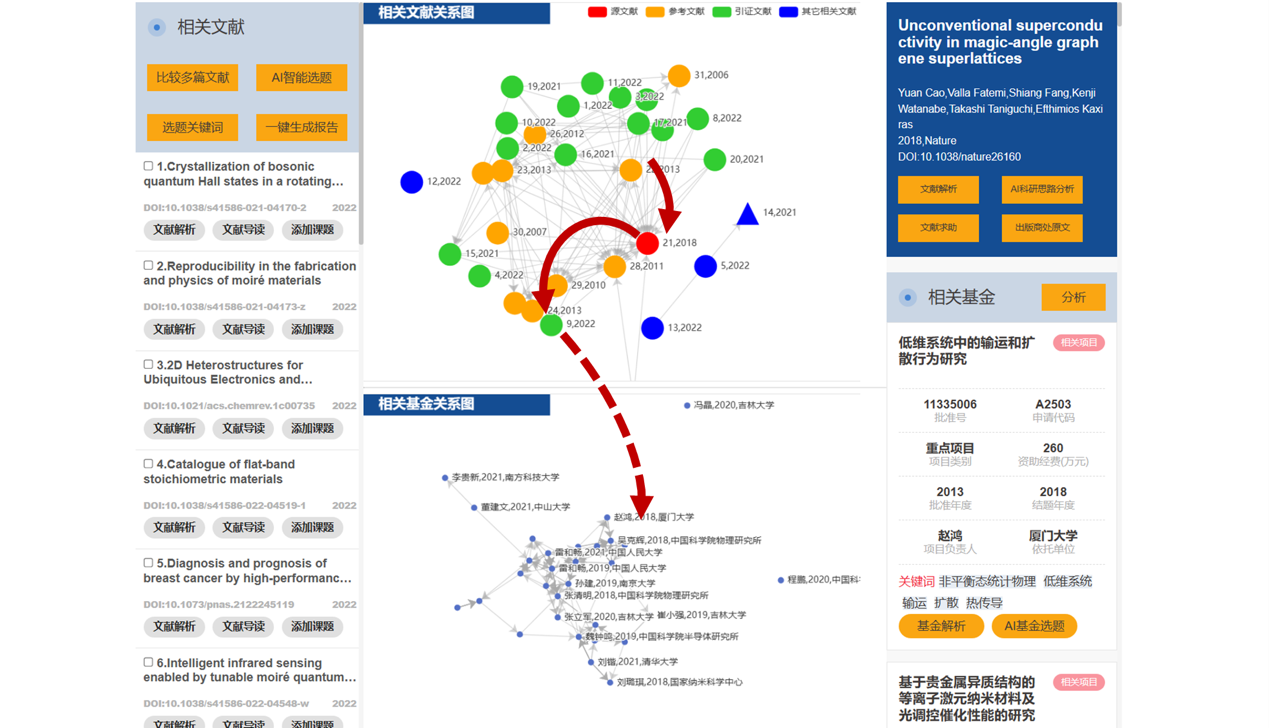 图例说明：通过解析文献之间的引用结构图，快速了解该领域的文献总体情况；结合相关文献的解析，掌握学术发展脉络，寻找研究的突破点比较多篇文献：比较多篇文献之间的相同点和不同点，寻找和发现开展新研究的机会。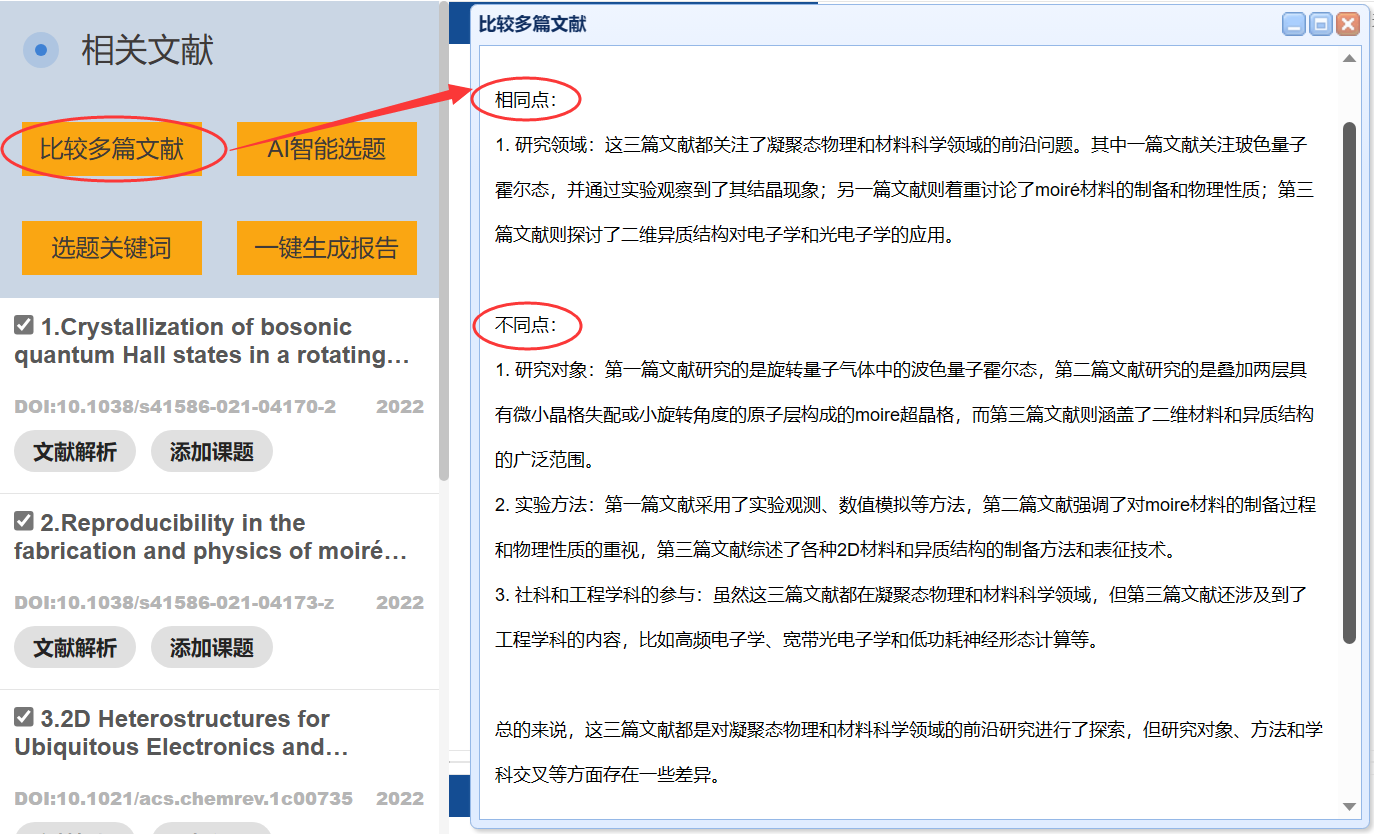 AI智能选题：对核心文献及其相关文献的课题要素特征进行分析、归纳与总结，并对课题要素重新进行有意义的组合，推荐具体的选题，拓展、启发用户的选题思路和角度。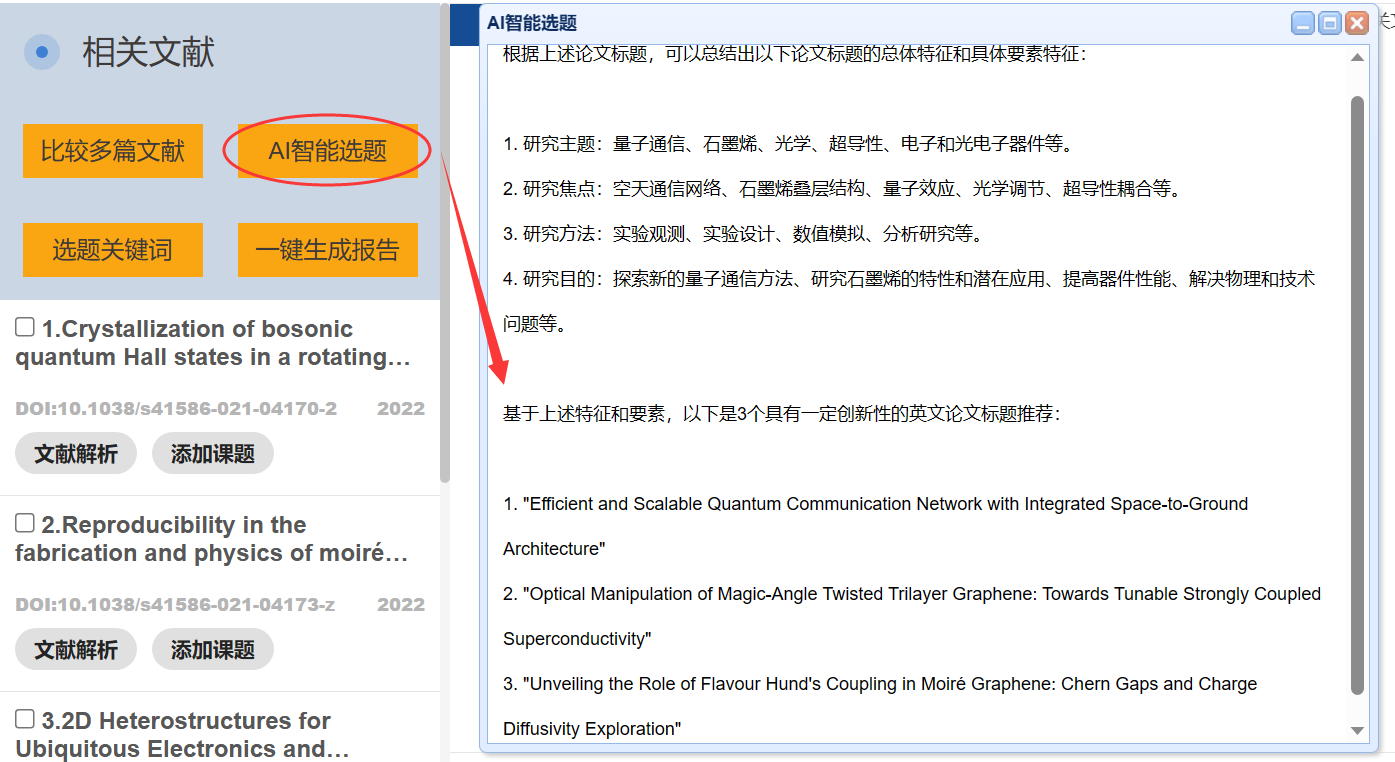 AI基金选题：将具有启发意义的核心文献与已有项目的研究思路等进行有机结合，推荐新的基金选题。用户可借鉴和参考选题中的基金名称，研究内容、研究目标和拟解决的科学问题，启发自己的项目选题。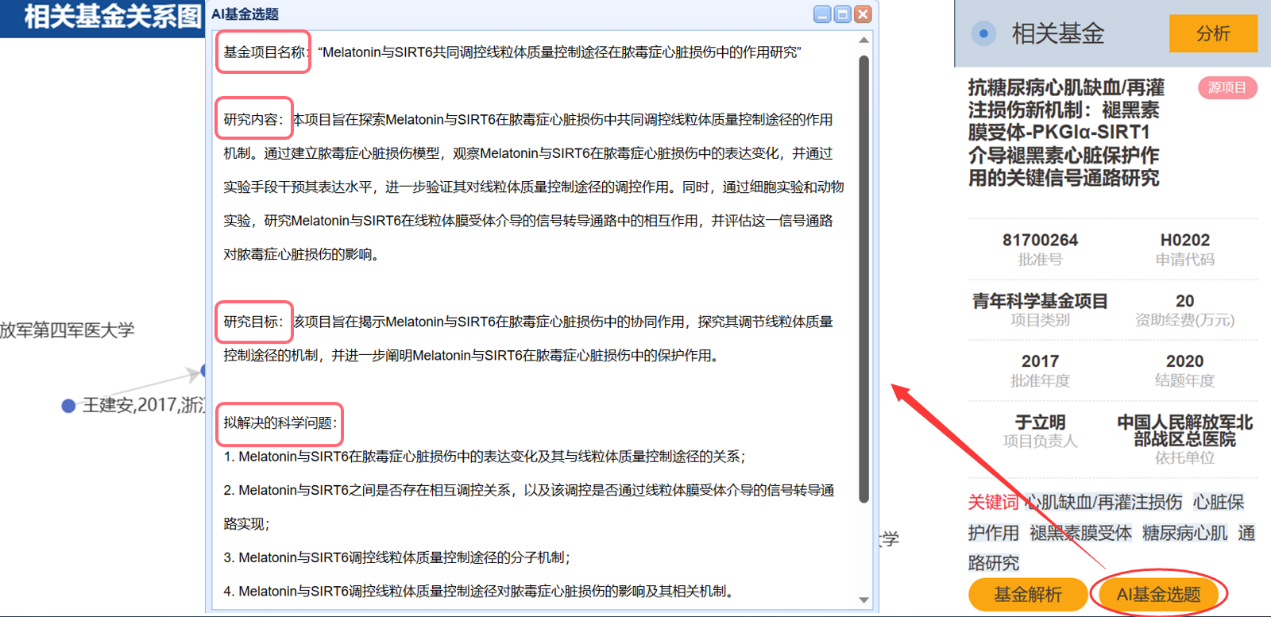 3. 我的课题——课题文献分析助力文献综述用户可将符合需求的文献作为自己研究的参考文献加入到“我的课题”中，利用文献解析、文献比较、课题趋势分析、文献时序图、关键词共现图等帮助撰写论文的引言、讨论，还可以在现有文献的基础上，挖掘到更多相关文献，如该领域研究的经典文献、最新前沿文献等，从而使文献调研更为全面、研究基础更为坚实。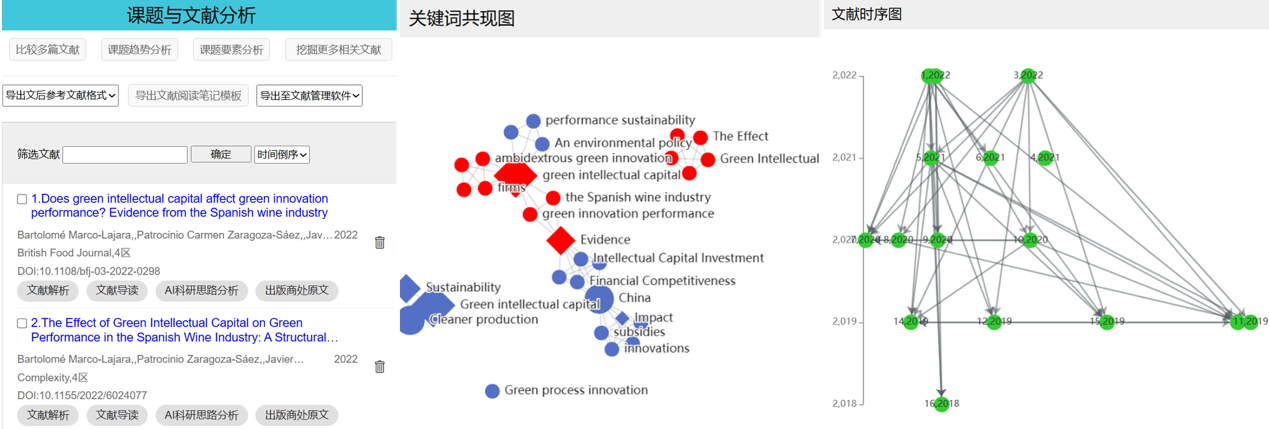 三、学科服务研知以海量文献信息和详细标引为基础，利用多种数据处理技术和可视化技术，提供多种类型的科研分析报告定制服务，帮助用户全面了解课题和学科发展动态和趋势，为一线科学研究、科研管理和学科建设提供情报信息支持。1. 课题分析报告可根据用户的需求，定制针对某个具体课题的科研分析报告，包括研究背景、国内外现状分析、研究热点趋势分析、核心文献分析、文献计量分析、讨论启示等多样化内容。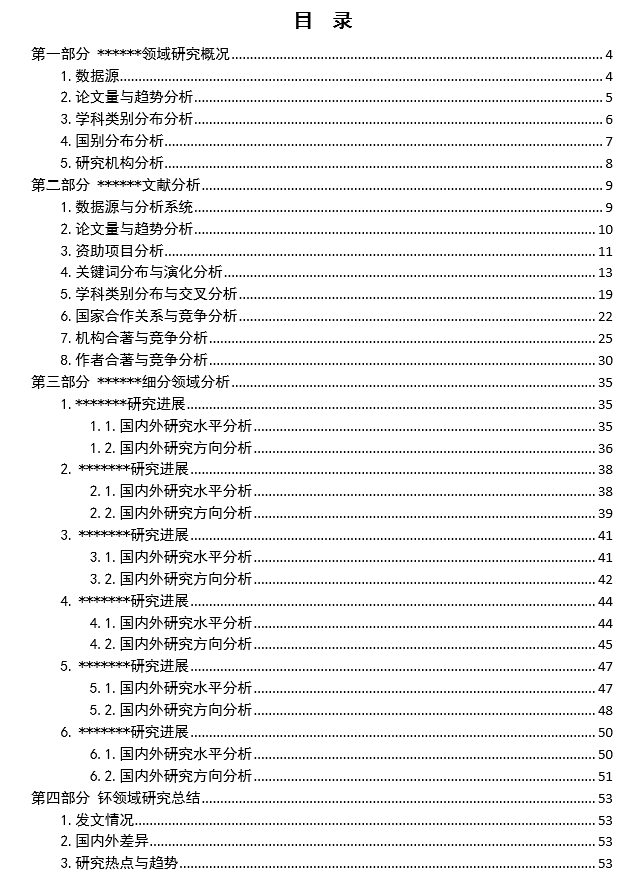 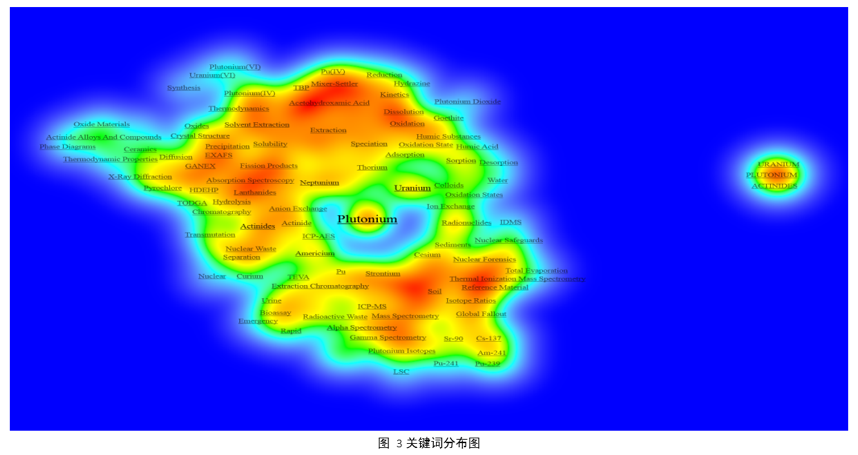 课题分析报告示例2. 学科分析报告可根据用户的需求，个性化定制针对某一具体学科的学科分析报告，或针对多个重点学科的对标分析报告。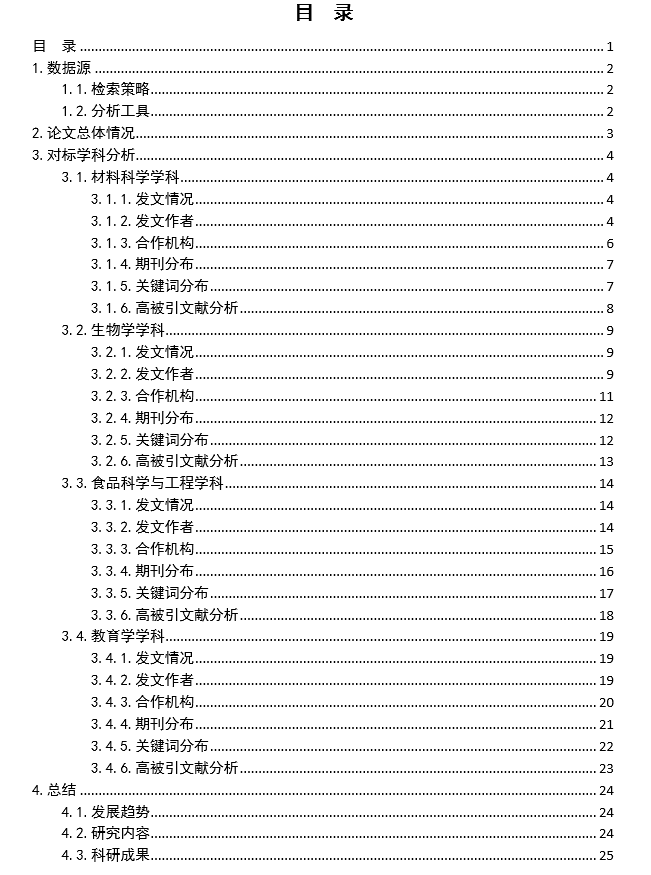 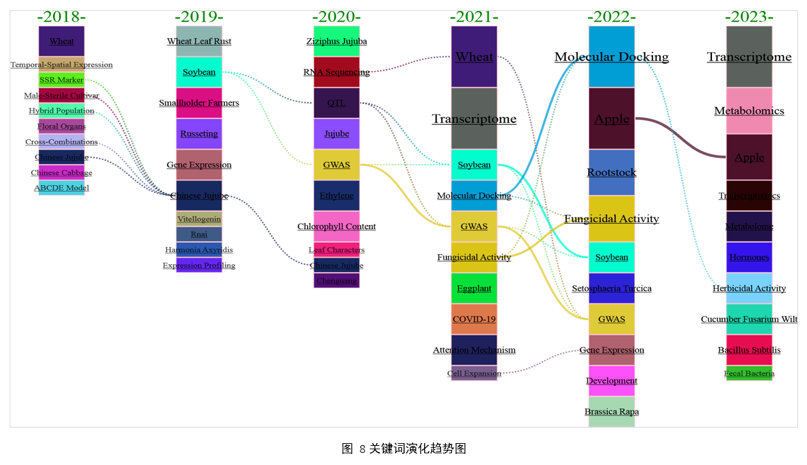 学科分析报告示例3. 成果分析报告可根据用户的需求，个性化定制本机构的科研成果统计分析，或本机构与其他机构的对标分析报告，分析内容可包括论文、基金项目、专利等。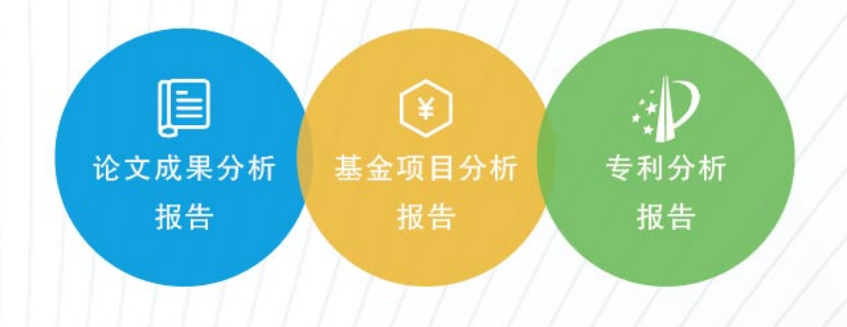 4. 相关学科科研动态简报定期提供针对本校重点学科研究主题的科研分析简报，为用户提供学科热点文献与前沿文献的解读和可视化分析服务，也可针对用户委托的某一特定主题进行跟踪服务，提供经过深度分析后的专题简报。科研动态简报示例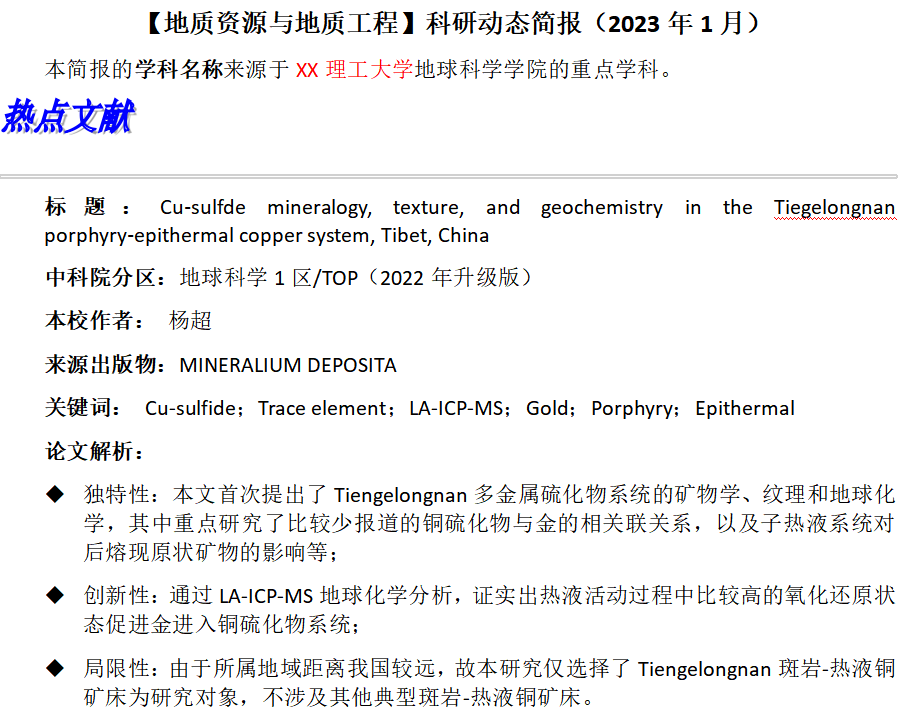 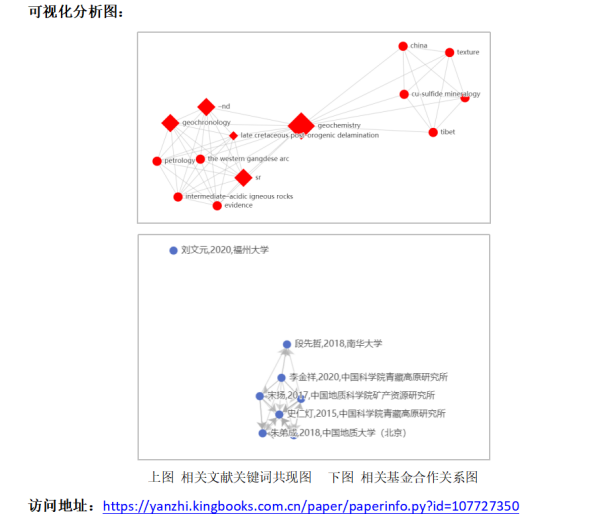 四、应用场景文献汇报论文选题开题报告文献综述论文写作基金选题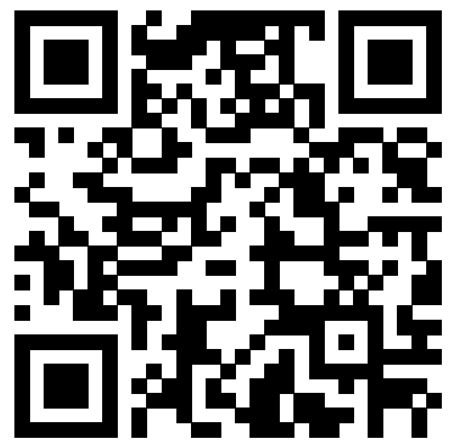 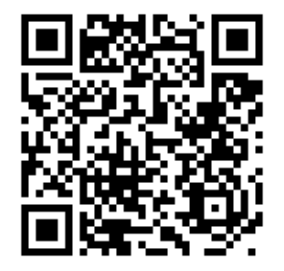 扫码观看助力科研的系列讲座视频                  B站系列课程直播入口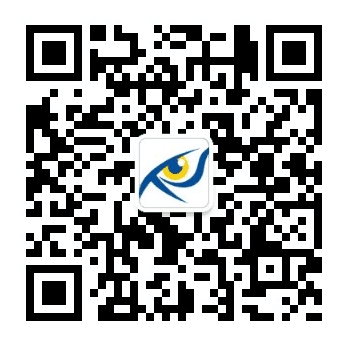 微信扫描二维码关注金图微信公众号，及时了解助力科研系列课程讲座的直播信息。访问研知：https://yanzhi.kingbooks.com.cn 北京金图创联国际科技有限公司电话：13115955588何润聪